Муниципальное автономное общеобразовательное учреждениеМАОУ « Гимназия №1» муниципального образования « город Бугуруслан»РАССМОТРЕНО               СОГЛАСОВАНО                 УТВЕРЖДЕНОНа заседании НМС           зам.директора по ВР             директор МАОУ «Гимназия №1»Протокол №1                     ______ О. В. Глинская          ________ О. А. КузьминОт»___» ______ 2014г.      От «___»_______2014г.       От «___»_______2014г.РАБОЧАЯ ПРОГРАММА ВНЕУРОЧНОЙ ДЕЯТЕЛЬНОСТИНаправление: общеинтеллектуальноеКлассы: 5абРуководитель: Вильгельм Лариса Геннадьевна,учитель географии,высшей квалификационной категории2014-2015 учебный год                                              Пояснительная запискаСтатус рабочей программыРабочая программа по внеурочной деятельности составлена на основепрограммы «Организация проектной деятельности школьников «Я и проекты», программы курса практических занятий «Учимся проектировать» (Авторы С. Г. Щербакова, Л.А. Выткалова, Н.В. Кобченко, Т.В. Хуртова, Волгоград,2009) и учебного пособия «Основы проектной деятельности школьника» (Авторы Голуб Г.Б., Перелыгина Е.А., Чуракова О.В., Самара, 2006)Общая характеристика программыПрограмма призвана обеспечить освоение наиболее актуальных для работы над проектами способов деятельности учащимися основной школы и подготовку их таким образом к разработке и реализации собственных проектов. Потребность в данной программе возникла в связи с широким применением в образовательных учреждениях метода проектов как технологии формирования ключевых компетентностей учащихся. Освоение способов деятельности, применимых к очень широкому кругу объектов воздействия, в рамках изучения курса позволяет сформировать у учащихся важный внутренний ресурс, который специально в других составляющих образовательного процесса в школе не формируется. Важнейшей педагогической проблемой сегодня стало внедрение в образовательный процесс средств и методик, помогающих детям «открывать» себя, раскрывать свою личность. Критерием успешности подростка становится не столько результативность в изучении школьных предметов, сколько отношение человека к возможностям собственного познания и преобразования природы, истории, самого себя.Проектная деятельность направлена на духовное и профессиональное становление личности ребёнка через активные способы действий. Ученик, работая над проектом, проходит стадии планирования, анализа, синтеза, активной деятельности. При организации работы учащихся по методу проектов возможна не только индивидуальная самостоятельная работа учащихся, но и групповая. Это позволяет приобретать коммуникативные навыки и умения: работа в группе в разнообразных качествах, рассмотрение различных точек зрения на одну проблему, организация взаимодействия между участниками проекта.Учебные проекты, как правило, содержат в себе проблему, требующую решения, а значит, формулируют одну или несколько задач. Используя проектный метод обучения, дети постигают всю технологию решения задач – от постановки проблемы до представления результата. Метод проектов имеет богатые дидактические возможности как для внутрипредметного, так и длямежпредметного обучения.Выполняемые учащимися проекты позволяют выявить интерес каждого школьника по уровню успешности различных видов учебной деятельности, по отношению к процессу деятельности и её результатам. Проектирование практически помогает учащимся осознать роль знаний в жизни и обучении. Знания перестают быть целью, а становятся средством в подлинном образовании, помогая овладевать культурными образцами мышления, формировать свои мыслительные стратегии, что позволяет каждому самостоятельно осваивать накопления культуры.Планируемые результаты обучения определяются на основе конкретизации сложных умений, необходимых для работы над проектом. Поскольку основная часть работы в рамках курса основывается на работе малых групп, контроль за достижением планируемых результатов осуществляется непосредственно при выполнении заданий: в процессе презентаций, представления учащимися результатов групповой работы.Учебно-исследовательская и проектная  деятельность имеет как общие, так и специфические  черты.К общим характеристикам  следует отнести:•	практически значимые цели и задачи исследовательской и проектной  деятельности;•	структуру проектной и учебно-исследовательской  деятельности, которая включает общие компоненты: анализ актуальности проводимого исследования; целеполагание, формулировку задач, которые следует решить; выбор средств и методов, адекватных поставленным целям; планирование, определение последовательности и сроков  работ; проведение проектных работ или исследования; оформление  результатов работ в соответствии с замыслом проекта или целями исследования; представление результатов в соответствующем использованию виде;•	компетенцию в выбранной  сфере  исследования, творческую активность, собранность, аккуратность, целеустремленность, высокую мотивацию;•	итогами проектной и исследовательской  деятельности  следует считать не столько предметные  результаты, сколько интеллектуальное, личностное  развитие школьников, рост их компетенции в выбранной для исследования или проекта сфере, формирование умения сотрудничать в коллективе и самостоятельно  работать, уяснение  сущности творческой исследовательской и проектной работы, которая рассматривается как показатель успешности (неуспешности) исследовательской деятельности.Специфические  черты (различия) проектной и учебно-исследовательской  деятельности:Этапы учебно-исследовательской деятельности и возможные направления  работы с учащимися на каждом из них.	В оценке результата проекта (исследования) учитывается:1)	участие  в проектировании (исследовании): активность каждого участника в соответствии с его возможностями; совместный характер принимаемых решений; взаимная поддержка участников проекта; умение отвечать оппонентам; умение делать выбор и осмыслять последствия этого выбора, результаты собственной деятельности;2)	выполнение  проекта (исследования): объем освоенной  информации; ее применение для достижения поставленной цели;3)	также могут оцениваться: корректность применяемых методов исследования и методов представления результатов; глубина проникновения в проблему, привлечение знаний из других областей; эстетика оформления проекта (исследования).Процесс  проектирования и исследований на протяжении всей основной школы проходит несколько стадий:На переходном этапе (5-6 классы) в учебной  деятельности используется специальный тип задач – проектная задача.  Под  проектной задачей понимается задача, в которой через систему или наоборот заданий целенаправленно стимулируется система детских действий, направленных на получение еще никогда не существовавшего в практике ребенка результата («продукта»), и в ходе  решения которой происходит качественное самоизменение группы детей. Проектная задача принципиально носит групповой характер. Отличие  проектной задачи от проекта заключается в том, что для решения этой задачи школьникам предлагаются все необходимые средства и материалы в виде набора (или системы) заданий и требуемых для их выполнения.Педагогические эффекты от  проектных  задач:•	задает реальную возможность организации взаимодействия (сотрудничества) детей между собой при решении  поставленной ими самими задачам. Определяет место и время для наблюдения и экспертных оценок за деятельностью учащихся в группе;•	учит  способу проектирования через специально разработанные задания;•	дает возможность посмотреть, как осуществляет группа детей «перенос» известных им предметных способов действий в модельную ситуацию;В ходе решения  системы  проектных задач у младших подростков (5-6 классы) формируются  следующие способности:•	рефлексировать (видеть проблему; анализировать сделанное – почему получилось, почему не получилось; видеть трудности, ошибки);•	целеполагать (ставить и удерживать цели);•	планировать (составлять план  своей деятельности);•	моделировать (представлять способ действия в виде схемы-модели, выделяя все существенное и главное);•	проявлять инициативу при поиске способа (способов) решения задач;•	вступать в коммуникацию (взаимодействовать при решении задачи, отстаивать свою позицию, принимать или  аргументировано отклонять точки зрения других).	Основными инструментами оценки в рамках решения проектных задач являются экспертные карты  и экспертные оценки по заданным критериям предъявления выполненных «продуктов». Как итог учебного года для учителя важна динамика в становлении класса (группы) как учебного сообщества, в развитии способностей детей ставить задачи, искать пути их решения. На этапе решения проектных задач главной является оценка процесса (процесса решения, процесса предъявления  результата) и только потом оценка самого результата.Проектные  задачи на образовательном переходе (5-6 классы) являются  шагом к проектной деятельности в подростковой школе (7-9 классы)Проектхарактеризуется:ориентацией на получение конкретного результата;предварительной  фиксацией (описанием) результата в виде эскиза в разной  степени детализации и конкретизации;относительно жесткой регламентацией срока  достижения (предъявления)  результата;предварительным  планированием действий по достижении результата;программированием – планированием во времени с  конкретизацией  результатов отдельных действий (операций), обеспечивающих достижение общего результата проекта;выполнением  действий и их одновременным мониторингом и коррекцией;получением продукта проектной деятельности, его соотнесением с исходной ситуацией проектирования, анализом новой ситуации.Основные требования к использованию проектной формы обучения:наличие задачи, требующей интегрированного знания, исследовательского поиска для ее решения;практическая, теоретическая, социальная значимость предполагаемых результатов;возможность самостоятельной (индивидуальной, парной, групповой) работы учащихся;структурирование содержательной части проекта (с указанием поэтапных результатов);использование исследовательских методов, предусматривающих определенную последовательность действий:определение проблемы и вытекающих из нее задач исследования (использование в ходе совместного исследования метода "мозговой атаки", "круглого стола");выдвижение гипотезы,  пути ее решения  решения;обсуждение методов исследования (статистических, экспериментальных, наблюдений и т.п.);обсуждение способов оформления конечных результатов (презентаций, защиты, творческих отчетов, просмотров и пр.);сбор, систематизация и анализ полученных данных;подведение итогов, оформление результатов, их презентация;выводы, выдвижение новых проблем исследования.Представление результатов выполненных проектов в виде  материального продукта  (видеофильм, альбом, компьютерная программа, альманах, доклад, стендовый доклад и т.п.)Выбор тематики проектов в разных ситуациях может быть различным. В одних случаях учителя могут определять тематику с учетом учебной ситуации по своему предмету   (монопроекты) с учетом интересов и способностей учащихся. В других - тематика проектов, особенно предназначенных для внеурочной деятельности, может быть предложена и самими учащимися, которые, естественно, ориентируются при этом на собственные интересы, не только чисто познавательные, но и прикладные.Оценка сформированности ключевых компетентностей в рамках оценивания проектной деятельности.         В процессе проектной деятельности учащегося с помощью специальных  оценочных процедур предоставляется возможность оценки уровня сформированности ключевых компетентностей.Оценка результата:Предлагаются две линии оценки: оценка полученного продукта и оценка собственного продвижения в проекте. 1. Оценка полученного продукта 1-2 балла: 1 балл допускает предельно простое высказывание: нравится - не нравится, хорошо - плохо и т.п.; если учащийся объяснил свое отношение к полученному продукту, он претендует на 2 балла.3 балла: учащийся может провести сравнение без предварительного выделения критериев.4 балла: проводя сопоставление, учащийся работает на основании тех характеристик, которые он подробно описал на этапе планирования, и делает вывод («то, что я хотел получить, потому что…», «в целом то, но…» и т.п.).5 баллов: критерии для оценки предлагает учитель.Оценка продвижения в проекте7 баллов: учащийся проявляет способность к рефлексии, выделяя не только отдельную новую информацию, полученную в рамках проекта, или конкретный позитивный и негативный опыт, но и обобщает способ решения разнообразных проблем, которым воспользовался в ходе деятельности по проекту, и переносит его на другие области своей деятельности.8 баллов: учащийся демонстрирует способность соотносить свой опыт и свои жизненные планы. Другая линия критериев оценки связана с умением делать выводы на основе полученной информации.1 балл: важным является умение учащегося воспроизвести готовый вывод и аргументацию, заимствованные из изученного источника информации.2 балла: вывод, заимствованный из источника информации, понят учеником, свидетельствует то, что он смог привести пример, подтверждающий вывод.3 балла: ученик предлагает свою идею, основываясь на полученной информации. Под идеей подразумеваются любые предложения ученика, связанные с работой над проектом, а не научная идея.4-5 баллов: ученик делает вывод (присоединился к выводу) на основе полученной информации и привел хотя бы один новый аргумент в его поддержку. 6 баллов: ученик выстраивает совокупность аргументов (заимствованных из источника информации или приведенных самостоятельно), подтверждающих вывод в собственной логике, 7 баллов: ученик сделал вывод на основе критического анализа разных точек зрения или сопоставления первичной информации (то есть самостоятельно полученных или необработанных результатов опросов, экспериментов и т.п.) и вторичной информации.8 баллов: ученик подтвердил свой вывод собственной аргументацией или самостоятельно полученными данными.Письменная презентация1-2 балла: при работе учащихся над проектом задачей учителя является экспертное удержание культурных норм;3-4 балла: нарастание баллов связано с усложнением темы изложения, которая может включать несколько вопросов.5 баллов: оценивается грамотное использование вспомогательных средств (графики, диаграммы, сноски, цитаты и т.п.).6 баллов: ученик понимает цель письменной коммуникации и в соответствии с ней определяет жанр текста. 7 баллов: ученик самостоятельно предлагает структуру текста, соответствующую избранному жанру. 8 баллов: носитель информации и форма представления адекватны цели коммуникации.Устная презентацияОбъектом оценки является презентация проекта (публичное выступление учащегося), основанием – результаты наблюдения руководителя проекта.Монологическая речьДля всех уровней обязательным является соблюдение норм русского языка в монологической речи.1 балл: учащийся с помощью учителя заранее составляет текст своего выступления, во время презентации обращается к нему.2 балла: ученик предварительно с помощью учителя составляет план выступления, которым пользуется в момент презентации.3 балла: ученик самостоятельно готовит выступление.4-8 баллов: форма публичного выступления предполагает, что ученик использует различные средства воздействия на аудиторию.4 балла: в монологе ученик использует для выделения смысловых блоков своего выступления вербальные средства (например, обращение к аудитории) или паузы и интонирование.5 баллов: ученик либо использовал жестикуляцию, либо подготовленные наглядные материалы, при этом инициатива использования их исходит от учителя - руководителя проекта.6 баллов: ученик самостоятельно подготовил наглядные материалы для презентации или использовал невербальные средства.7 баллов: ученик самостоятельно реализовал логические или риторические приемы.Продуктивная коммуникация (работа в группе)Объектом оценки является продуктивная коммуникация в группе, основанием – результаты наблюдения руководителя проекта.В проекте, в котором участвуют несколько учеников, групповая работа является основной формой работы. В случае, когда реализуются индивидуальные проекты учащихся, учителю необходимо специально организовать ситуацию группового взаимодействия авторов индивидуальных проектов. Это может быть, например, обсуждение презентаций проектов, которые будут происходить в одном месте и в одно и то же отведенное время. Тогда предметом обсуждения может быть порядок выступлений, распределение пространства для размещения наглядных материалов, способы организации обратной связи со зрителями и т.п. Первая линия критериев оценки связана с умением соблюдать / выстраивать процедуру группового обсуждения.1-2 балла: для I и II уровней сформированности коммуникативных компетентностей необходимо, чтобы процедуру обсуждения устанавливал учитель. При этом на I уровне учитель выступает в роли организатора и координатора дискуссии, а на II ученики самостоятельно следуют установленной процедуре обсуждения.3-4 балла: ученики самостоятельно договариваются об основных вопросах и правилах обсуждения. Однако для III уровня допустимо обращение к помощи учителя перед началом обсуждения.5 баллов: ученики могут обобщить не только окончательные, но и промежуточные результаты обсуждения.6 баллов: ученики могут зафиксировать полученные ответы и мнения как письменно, так и устно. По завершении обсуждения предлагаются дальнейшие шаги, план действий.Вторая линии критериев оценки связана с содержанием коммуникации. Ситуация групповой коммуникации предполагает, что ученики будут обмениваться идеями.1 балл: коммуникация предполагает, что ученики будут высказывать идеи, возникшие непосредственно в ходе обсуждения, или свое отношение к идеям других членов группы, если к этому их стимулировал учитель.2 балла:  ученики на II уровне самостоятельно работают в группе, учитель при этом не руководит дискуссией, все усилия и внимание учеников сосредоточены на соблюдении процедуры обсуждения. Поэтому допустимо, чтобы они заранее готовили идеи, которые будут вынесены на общее обсуждение.3 балла: возможны 2 варианта самоопределения учащихся по отношению к содержанию коммуникации. Либо ученики предлагают свои собственные идеи и при этом разъясняют ее другим членам группы, либо высказывают свое отношение к идеям других членов группы и аргументируют его.4 баллов: чтобы сформировать свою позицию по отношению к идеям других членов группы, ученики задают вопросы на уточнение или понимание идей друг друга.5-6 баллов: ученики высказывают собственные идеи в связи с идеями, высказанными другими участниками, сопоставляют свои идеи с идеями других членов группы, развивают и уточняют идеи друг друга.7-8 баллов: понимание высказанных в группе идей всеми участниками, преодоление тупиковых ситуаций в обсуждении обеспечивается процессами рефлексии, при этом ученики могут определять области совпадения и расхождения позиций, согласовывать критерии, давать сравнительную оценку предложений.Занимаясь учебно-исследовательской и проектной деятельностью:Учащиеся 5 классов должны уметь различать (но еще не реализовывать самостоятельно) разные виды работ и разные виды ответственности за них. Они постепенно учатся планировать свои действия и двигаться к осуществлению проектного замысла.Программа «Учимся проектировать» – 5 класс решает задачу приобщения пятиклассников к общественной жизни своей местности, классного коллектива. В основе занятий – наблюдения, элементы исследования, полезные практические дела. Итогом реализации программы является выявление и формирование устойчивых мотивов, интересов и потребностей школьников в жизненном самоопределении.Содержание программыТема1. Введение (4ч)Основы самоопределения. Планирование деятельности.Познавательные интересы, склонности и способности. Сфера жизненных интересов.Тема2.Ценностные ориентиры в жизненном самоопределении (6 ч)Человек стоит того, что он может. Проблемы и противоречия.Мы ими гордимся. Воспитание и воспитанность.Ценностные ориентиры. Социальные роли.Тема3.Научная организация труда (НОТ) юного исследователя в освоении информационно-образовательной среды (10 ч)Информационно-образовательная среда.Информационные ресурсы. Электронные средства учебного назначения.Копирайт, авторское право, торговая марка. Работа с ЭСУН.Организация информации.Способы первичной обработки информации.Поиск и преобразование информации.Компьютерная презентация. Мои интересы.Тема4.Мои первые исследования (14 ч)Структура проекта.Этапы работы над проектомРесурсы. Исследование, методы исследования. Этапы исследования. Выбор темы исследования. Разработка путей решения проблемы. Составление плана исследования.Реализация плана. Общественное мнение. Обработка данных исследования. Анализ полученных данных. Оформление исследования. Подготовка защиты.Презентация результата.Календарно-тематическое планированиеИсследования проводятся как группой (общее), так и мини-исследования по выбранным темам (если учащийся способен выполнить такое исследование индивидуально). Список литературыГолуб Г.Б., Перелыгина Е.А. Чуракова О.В. Основы проектной деятельности школьника: методическое пособие по преподаванию курса (с использованием тетрадей на печатной основе) / Под ред. проф. Е.Я. Когана. – Самара: Издательство «Учебная литература», Издательский дом «Федоров». 2006. Голуб Г.Б., Перелыгина Е.А. Чуракова О.В. Метод проектов – технология компетентностно-ориентированного образования: методическое пособие для педагогов – руководителей проектов учащихся основной школы / Под ред. проф. Е.Я. Когана. – Самара: Издательство «Учебная литература», Издательский дом «Федоров». 2006Голуб Г.Б., Перелыгина Е.А. Чуракова О.В. Основы проектной деятельности: Рабочая тетрадь для 5-7 класса / Под ред. проф. Е.Я. Когана. – Самара: Издательство «Учебная литература», Издательский дом «Федоров». 2006. Сергеев И.С. Как организовать проектную деятельность учащихся: практическое пособие для работников общеобразовательных учреждений. – 3-е изд., испр. и доп. – М.: АРКТИ, 2006. 80 с. (Методическая библиотека).Программа учебных модулей «Основы проектной деятельности» для учащихся основной школы (5-9 классы), разработанным А.Г. Шурыгиной и Н.В. Носовой. – Киров: Кировский ИПК и ПРО, 2006.Организация проектной деятельности в школе: система работы/авт. – сост. С.Г. Щербакова и др. – Волгоград: Учитель, 2009Электронные пособияIntel. Обучение для будущего. – Intel, 2004.Join Multimedia 2005. Winning projects. – Siemens AG, 2005.Join Multimedia 2006. Winning projects. – Siemens AG, 2006.ПроектнаядеятельностьУчебно-исследовательскаядеятельностьПроект направлен на получение конкретного запланированного  результата – продукта, обладающего определенными свойствами, и который необходим для конкретного использования.В ходе исследования организуется поиск в какой-то области, формулируются отдельные характеристики итогов работ. Отрицательныйрезультатестьтожерезультат.Реализацию проектных работ предваряет представление о будущем проекте, планирование процесса создания продукта и реализации этого плана. Результат проекта должен быть точно соотнесен со всеми характеристиками, сформулированными в его замысле.Логика построения исследовательской деятельности включает формулировку проблемы исследования, выдвижение гипотезы (для решения этой проблемы) и последующую экспериментальную или модельную проверку выдвинутых предположений.Этапыучебно-исследовательскойдеятельностиВедущиеуменияучащихсяПостановка проблемы, создание проблемной  ситуации, обеспечивающей возникновение вопроса, аргументирование актуальности проблемы.Умение видеть проблему приравнивается к проблемной  ситуации и понимается как возникновение трудностей в решении  проблемы при отсутствии необходимых знаний и средств;Умение ставить  вопросы можно рассматривать как вариант, компонент умения видеть проблему;Умение  выдвигать гипотезы - это формулирование возможного варианта решения проблемы, который проверяется в ходе проведения исследования;Умение структурировать тексты является частью умения работать с текстом, которые включают достаточно большой набор операций;Умение давать определение понятиям – это логическая операция, которая направлена на раскрытие сущности  понятия либо установление значения термина.2. Выдвижение гипотезы, формулировка гипотезы и раскрытие замысла исследования.Для формулировки гипотезы необходимо проведение предварительного анализа имеющейся информации.3. Планирование исследовательских (проектных) работ и выбор необходимого инструментарияВыделение материала, который будет использован в исследовании;Параметры (показатели) оценки, анализа (количественные и качественные);Вопросы, предлагаемые для обсуждения. 4. Поиск  решения проблемы, проведение исследований (проектных работ) с поэтапным контролем и коррекцией результатов включают:Умение  наблюдать, умения и навыки проведения экспериментов; умение делать выводы и умозаключения; организацию наблюдения, планирование и проведение простейших опытов для нахождения необходимой информации и проверки гипотез; использование разных источников информации; обсуждение и оценку полученных результатов и применение их к новым ситуациям; умение делать выводы и заключения; умение классифицировать.5.Представление (изложение) результатов исследования или продукта проектных работ, его организация с целью соотнесения с гипотезой, оформление результатов деятельности как конечного  продукта, формулирование нового знания включают.Умение структурировать материал; обсуждение, объяснение, доказательство, защиту результатов, подготовку, планирование сообщения о проведении исследования, его результатах и защите; оценку полученных результатов и их применение к новым ситуациям.Ученик научится:Ученик получит возможность научиться:планировать и выполнять учебное исследование и учебный проект, используя оборудование, модели, методы и приёмы, адекватные исследуемой проблеме;• выбирать и использовать методы, релевантные рассматриваемой проблеме;• распознавать и ставить вопросы, ответы на которые могут быть получены путём научного исследования, отбирать адекватные методы исследования, формулировать вытекающие из исследования выводы;• использовать такие естественно-научные методы и приёмы, как наблюдение, постановка проблемы, выдвижение «хорошей гипотезы», эксперимент, моделирование, использование математических моделей, теоретическое обоснование, установление границ применимости теории;• использовать некоторые методы получения знаний, характерные для социальных и исторических наук: постановка проблемы, опросы, описание, сравнительное историческое описание, объяснение, использование статистических данных, интерпретация фактов;• ясно, логично и точно излагать свою точку зрения, использовать языковые средства, адекватные обсуждаемой проблеме;• отличать факты от суждений, мнений и оценок, критически относиться к суждениям, мнениям, оценкам, реконструировать их основания; • видеть и комментировать связь научного знания и ценностных установок, моральных суждений при получении, распространении и применении научного знания.самостоятельно задумывать, планировать и выполнять учебное исследование, учебный и социальный проект;• использовать такие математические методы и приёмы, как перебор логических возможностей, математическое моделирование;• использовать такие естественно-научные методы и приёмы, как абстрагирование от привходящих факторов, проверка на совместимость с другими известными фактами;• целенаправленно и осознанно развивать свои коммуникативные способности, осваивать новые языковые средства;• осознавать свою ответственность за достоверность полученных знаний, за качество выполненного проекта.№ урокаТема урокаСодержаниеРезультат деятельностиДата проведенияДата проведения№ урокаТема урокаСодержаниеРезультат деятельностиПланФактВведение (4 ч)Введение (4 ч)Введение (4 ч)Введение (4 ч)Введение (4 ч)Введение (4 ч)1Основы самоопределения Интересы, мотивы, потребности. Определение проекта, типы проектов. Примеры проектов.Сочинение «Мои любимые занятия»2Планирование деятельностиЭтапы реализации проекта. Планируемый результат.Привести пример успешного проекта3Познавательные интересы, склонности и способностиДиагностика и самодиагностика уровня познавательных интересов и склонностей. Анкета интересов.Ответить на вопросы анкет.*4Сфера жизненных интересовЛичностные характеристики. Опросник Айзенка, определение типа личности, темперамента. ПР1.Эссе «Мои любимые предметы»*Ценностные ориентиры в жизненном самоопределении (6 ч)Ценностные ориентиры в жизненном самоопределении (6 ч)Ценностные ориентиры в жизненном самоопределении (6 ч)Ценностные ориентиры в жизненном самоопределении (6 ч)Ценностные ориентиры в жизненном самоопределении (6 ч)Ценностные ориентиры в жизненном самоопределении (6 ч)5Человек стоит того, что он может.Важные жизненные умения. Коллективное составление списка. Отметить, что умеет, выбрать 5, что хотел бы уметь.*6Ценностные ориентиры«Ценность», «ценностные ориентиры» как нравственно-этические категории.Установить свои приоритеты7Социальные ролиЧеловек как социальный субъект и его роли. Нравственные основы личности с позиции: я – гражданин, я – житель, я – работник, я – исследователь и т.п. Ролевая игра.Составить схему своих социальных ролей*8Проблемы и противоречияВзаимоотношения человека с природой, обществом. Пути решения проблем. Составление списка проблем (личных или общественных).Практика полезных дел*9Мы ими гордимся.Известные люди  Оренбургского края, их вклад в историю, культуру, развитие области, России.Известные люди  г. Бугуруслана10Воспитание и воспитанность.Вежливость, тактичность, деликатность, интеллигентность. Диагностика и самодиагностика уровня воспитанности. ПР2.Практика полезных дел (отзыв)*Научная организация труда (НОТ) юного исследователя в освоении информационно-образовательной среды (10 ч)Научная организация труда (НОТ) юного исследователя в освоении информационно-образовательной среды (10 ч)Научная организация труда (НОТ) юного исследователя в освоении информационно-образовательной среды (10 ч)Научная организация труда (НОТ) юного исследователя в освоении информационно-образовательной среды (10 ч)Научная организация труда (НОТ) юного исследователя в освоении информационно-образовательной среды (10 ч)Научная организация труда (НОТ) юного исследователя в освоении информационно-образовательной среды (10 ч)11Информационно-образовательная средаИнформационно-образовательная среда, её компоненты. Семья. Школа. Социум.12Информационные ресурсыБиблиотеки, каталоги. Энциклопедии, словари, справочники. СМИ (газеты, радио телевидение, Интернет).Сочинение «Моё информационное пространство»13Электронные средства учебного назначенияЭлектронные энциклопедии, справочники, учебные пособия.Подобрать диск по интересующей теме14Работа с электронными пособиямиВозможности электронного пособия.Презентация«Электронные пособия – наши помощники»*15Копирайт, авторское право, торговая марка.Требования к работе с различными источниками информационных ресурсов. Правила цитирования.Привести примеры 16Организация информации План, опорный конспект, логические схемы, таблицы, каталог, аннотация, компьютерная презентация, буклет, web-страница и.т.п.Подобрать примеры в учебнике17Способы первичной обработки информацииПредставление и структурирование информации различными способами. Ключевые слова, лестница сужения и расширения понятий, коллаж. Коллаж «Моя семья»*18Поиск и преобразование информацииПоиск и преобразование информации на основе бумажных и электронных носителей по заданному параметру. ПР3*19Компьютерная презентацияПравила представления информации в презентации. Оформление слайда.Написание плана презентации*20Мои интересыРазработка тематической презентацииМои первые исследования (14 ч)Мои первые исследования (14 ч)Мои первые исследования (14 ч)Мои первые исследования (14 ч)Мои первые исследования (14 ч)Мои первые исследования (14 ч)21Структура проектаНазвание, логотип, идея, характеристика, цели и задачи, участники, сроки реализации, этапы, условия, виды деятельности, формы взаимодействия, критерии оценки, результаты, развитие (жизнеспособность) проекта.Придумать личный логотип, эмблему22Этапы работы над проектомВыбор темы, формулировка проблемы, исследование проблемы, генерирование и отбор идей, разработка технического решения, планирование, реализация, оформление, презентация.Составить список проблем (личных или общественных)23Ресурсы Нормативы и правила, мотивы, кадры, методики, организация, информация, управление, время, материалы и техника, финансы.Оценка личных ресурсов24Исследование, методы исследованияПроблема, проблемный вопрос, теоретические и эмпирические методы исследования (анализ, синтез, обобщение, классификация, изучение литературы; опыт, эксперимент, наблюдение, анкетирование, опрос, беседа, измерение).Провести мини-исследование (опыт, наблюдение, эксперимент) 25Этапы исследованияВыбор темы исследования, актуальность, проблема, предмет, объект, цель, задачи, методы, источники информации, гипотеза, пути решения, проведение исследования, обработка и интерпретация результатов, выводы, оформление.Продумать темы исследования (согласно личностным интересам, общественным потребностям)26Выбор темы исследованияОбсуждение предложений, создание микрогрупп, постановка проблем, выдвижение гипотез, определение объекта и предмета исследования. Оценка и описание состояния объекта*27Разработка путей решения проблемыФормулировка целей и задач, определение методов, путей решения, подбор источников информации, выявление недостающих знаний.Изучение необходимых источников*28Составление плана исследованияОпределение сроков, видов деятельности, ответственных, контрольных точек, форм представления результата, необходимых ресурсов.Подбор ресурсов*29Реализация планаРабота с литературными и другими источниками (архивы, устные), проведение наблюдений, экспериментов, опытов, фиксация результатовВыполнение индивидуальных заданий*30Общественное мнениеСоставление анкет, опросников, проведение интервью, опросаПроведение опросов, анкетирование*31Обработка данных исследованияСоставление таблиц, схем, диаграмм, построение графиков, обработка анкетных данныхОбработка данных*32Анализ полученных данныхСтруктурирование данных, систематизация, соответствие гипотезе, формулировка выводов, заключений, предложений, дальнейших направлений исследованияОформление данных*33Оформление исследованияНаписание исследовательской работы Оформление работы*34Подготовка защитыПодготовка буклета, презентации, статьиПодготовка выступления*35Презентация результатаВыступление на конференции, защита работы, вопросы оппонентов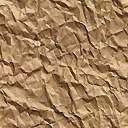 